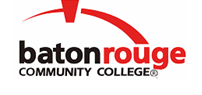 Baton Rouge Community CollegeAcademic Affairs Master SyllabusDate Approved:	2 September 2020Term and Year of Implementation:	Fall 2020Course Title:	Music Theory IBRCC Course Rubric:	MUSC 1003Previous Course Rubric:	MUSC 100Lecture Hours per week-Lab Hours per week-Credit Hours:	3-0-3Per semester:  Lecture Hours-Lab Hours-Instructional Contact Hours:	45-0-45Louisiana Common Course Number:	     CIP Code:	50.0904Course Description:	Studies fundamentals of pitch and rhythmic notation, terminology, scales, and chords.  Incorporates skills of basic musicianship through analysis and critical study.Prerequisites:		NoneCo-requisites:		NoneSuggested Enrollment Cap:	30Learning Outcomes.  Upon successful completion of this course, the students will be able to:1.	Develop music notation skills and a thorough knowledge of music fundamentals.2.	Develop a basic understanding of rhythm and meter and an ability to work in this area both aurally and notationally.3.	Develop an understanding of basic diatonic harmony, including all size and quality intervals, triads in the major and minor modes, V7 chord and its functions and resolution, and chord progressions.4.	Know the basic processes involved in part-writing and voice leading and be able to use them in music.5.	Understand figured bass symbols and be able to notate them and “realize” them.6.	Show competency in analyzing short musical compositions, including harmony, key areas, non-harmonic tones, and single forms and be able to analyze music contextually.7.	Become skilled at simple melodic and rhythmic dictation.8.	Be equipped with the basic skills and understanding to continue further study in music theory and ear training. Assessment Measures.  Assessment of all learning outcomes will be measured using the following methods:1.	A comprehensive final exam will be given2.	Instructor created exams and/or homeworkInformation to be included on the Instructor’s Course Syllabi:Disability Statement:  Baton Rouge Community College seeks to meet the needs of its students in many ways.  See the Office of Disability Services to receive suggestions for disability statements that should be included in each syllabus.Grading: The College grading policy should be included in the course syllabus.  Any special practices should also go here.  This should include the instructor’s and/or the department’s policy for make-up work.  For example in a speech course, “Speeches not given on due date will receive no grade higher than a sixty” or “Make-up work will not be accepted after the last day of class”.Attendance Policy:  Include the overall attendance policy of the college.  Instructors may want to add additional information in individual syllabi to meet the needs of their courses.General Policies: Instructors’ policy on the use of things such as beepers and cell phones and/or hand held programmable calculators should be covered in this section.Cheating and Plagiarism:  This must be included in all syllabi and should include the penalties for incidents in a given class.  Students should have a clear idea of what constitutes cheating in a given course.Safety Concerns:  In some courses, this may be a major issue.  For example, “No student will be allowed in the lab without safety glasses”.  General statements such as, “Items that may be harmful to one’s self or others should not be brought to class”.Library/ Learning Resources:  Since the development of the total person is part of our mission, assignments in the library and/or the Learning Resources Center should be included to assist students in enhancing skills and in using resources.  Students should be encouraged to use the library for reading enjoyment as part of lifelong learning.Expanded Course Outline:I.	Music NotationA.	Treble ClefB.	Bass ClefC.	Extended StaffII.	ChordsA.	MajorB.	MinorC.	AugmentedD.	Diminished III.	CompositionA.	Intervals B.	MelodyC.	Cadence